AA_ORG_04AA_ORG_04Arbeitsanweisung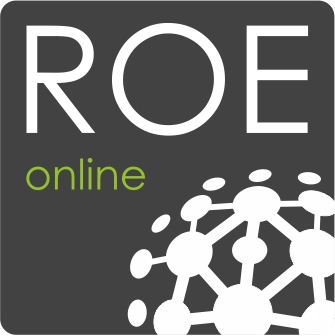 Organisation der Elektrosicherheit im BetriebOrganisation der Elektrosicherheit im BetriebOrganisation der Elektrosicherheit im BetriebOrganisation der Elektrosicherheit im BetriebOrganisation der Elektrosicherheit im BetriebGeltungsbereichGeltungsbereichGeltungsbereichGeltungsbereichGeltungsbereichVerhalten nach einer KörperdurchströmungVerhalten nach einer KörperdurchströmungVerhalten nach einer KörperdurchströmungVerhalten nach einer KörperdurchströmungVerhalten nach einer KörperdurchströmungAnwendungsbereichAnwendungsbereichAnwendungsbereichAnwendungsbereichAnwendungsbereichVerhalten nach einer elektrischen Körperdurchströmung Auffinden eines verunfallten Mitarbeiters.Die gefährlichen Spannungen liegen oberhalb von 50V AC, 120V DC.Verhalten nach einer elektrischen Körperdurchströmung Auffinden eines verunfallten Mitarbeiters.Die gefährlichen Spannungen liegen oberhalb von 50V AC, 120V DC.Verhalten nach einer elektrischen Körperdurchströmung Auffinden eines verunfallten Mitarbeiters.Die gefährlichen Spannungen liegen oberhalb von 50V AC, 120V DC.Gefahren für Mensch und Umwelt Gefahren für Mensch und Umwelt Gefahren für Mensch und Umwelt Gefahren für Mensch und Umwelt Gefahren für Mensch und Umwelt 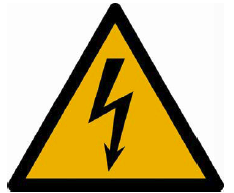 Herzrhythmus-Störungen (auch Tage später noch möglich)Muskelverkrampfungen und AtemproblemeHerzkammerflimmern (auch Tage später noch möglich)Verbrennungen (inkl. Strommarken)Tod (auch Tage später noch möglich)Herzrhythmus-Störungen (auch Tage später noch möglich)Muskelverkrampfungen und AtemproblemeHerzkammerflimmern (auch Tage später noch möglich)Verbrennungen (inkl. Strommarken)Tod (auch Tage später noch möglich)Herzrhythmus-Störungen (auch Tage später noch möglich)Muskelverkrampfungen und AtemproblemeHerzkammerflimmern (auch Tage später noch möglich)Verbrennungen (inkl. Strommarken)Tod (auch Tage später noch möglich)Schutzmaßnahmen und VerhaltensregelnSchutzmaßnahmen und VerhaltensregelnSchutzmaßnahmen und VerhaltensregelnSchutzmaßnahmen und VerhaltensregelnSchutzmaßnahmen und VerhaltensregelnAuffinden einer leblosen Person nach einem Stromunfall:Siehe 4. Verhalten bei UnfällenErleiden einer Körperdurchströmung:Meldung beim Vorgesetzten und der verantwortlichen Elektrofachkraft.Tel.:      Verständigung Rettungsdienst:Tel.:      Zeitnahe ärztliche Kontrolle (mit EKG).Der Verunfallte darf nicht selbst zum Arzt fahren (Transport im Rettungswagen).Der Anweisungen des Arztes Folge leisten.Auffinden einer leblosen Person nach einem Stromunfall:Siehe 4. Verhalten bei UnfällenErleiden einer Körperdurchströmung:Meldung beim Vorgesetzten und der verantwortlichen Elektrofachkraft.Tel.:      Verständigung Rettungsdienst:Tel.:      Zeitnahe ärztliche Kontrolle (mit EKG).Der Verunfallte darf nicht selbst zum Arzt fahren (Transport im Rettungswagen).Der Anweisungen des Arztes Folge leisten.Auffinden einer leblosen Person nach einem Stromunfall:Siehe 4. Verhalten bei UnfällenErleiden einer Körperdurchströmung:Meldung beim Vorgesetzten und der verantwortlichen Elektrofachkraft.Tel.:      Verständigung Rettungsdienst:Tel.:      Zeitnahe ärztliche Kontrolle (mit EKG).Der Verunfallte darf nicht selbst zum Arzt fahren (Transport im Rettungswagen).Der Anweisungen des Arztes Folge leisten.Verhalten bei UnfällenVerhalten bei UnfällenVerhalten bei Unfällen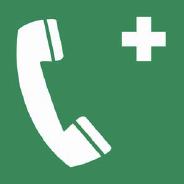 Retten, nur nach Gewährleistung der erforderlichen Schutzmaßnahmen.Eigenschutz geht vor Rettung.Spannung an der Unfallstelle freischalten.Verständigung Rettungsdienst Notruf 112 oder Tel.:      Unfallstelle im erforderlichen Umfang sichern.Leistung der Ersten Hilfe entsprechend Ablauf.Telefonische Unfallmeldung an:Tel.:      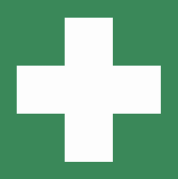 Verhalten beim Auffinden einer leblosen Person nach einem Stromunfall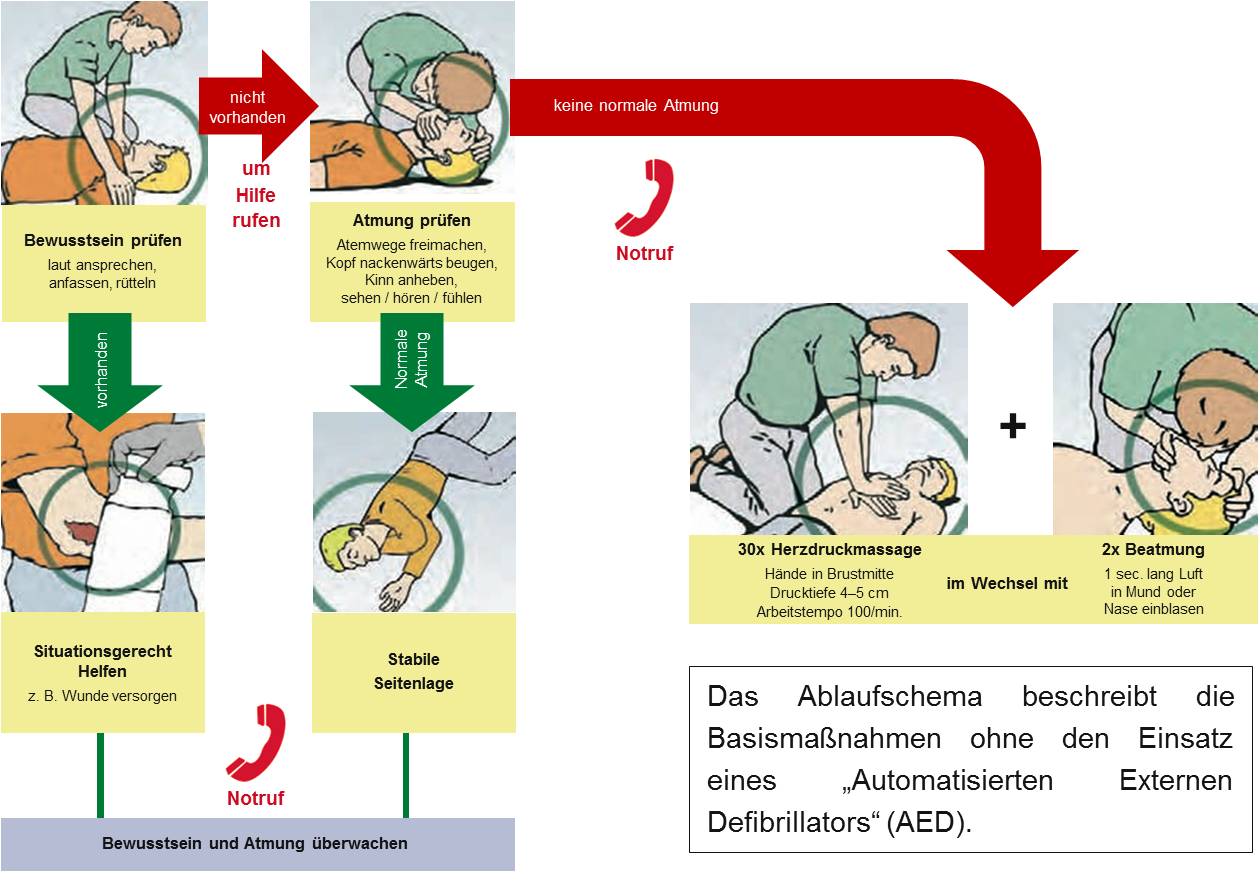 Quelle: BGI 503, „Anleitung zur Ersten Hilfe“Abschluss der ArbeitenAbschluss der ArbeitenAbschluss der ArbeitenMeldung beim Vorgesetzten und der verantwortlichen Elektrofachkraft.Unfall in Verbandbuch eintragen.Unfallbericht erstellen.Datum:      				Unterschrift:      